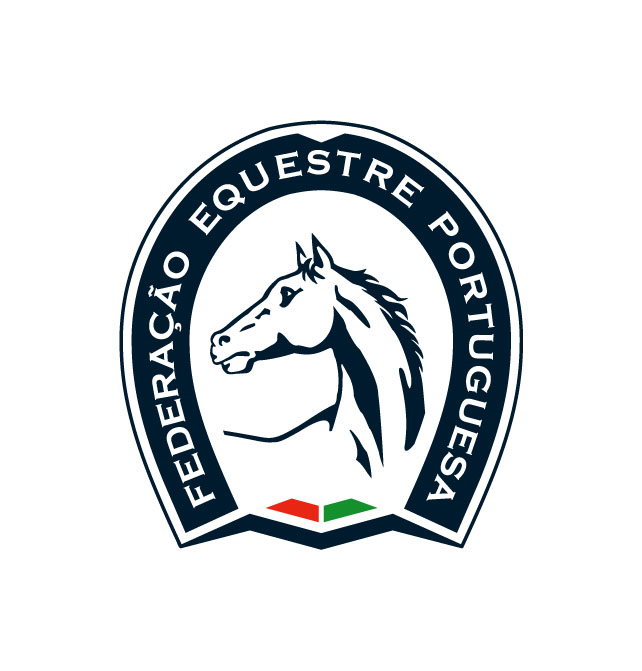 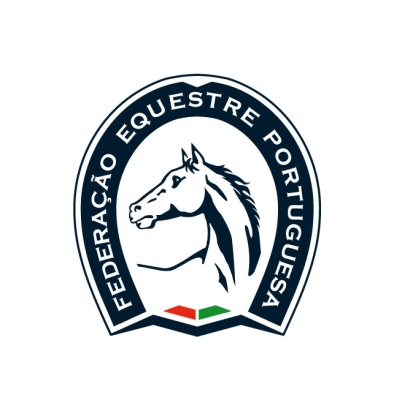 DataCURSO DE CHEFES DE PISTA N1 E PROMOÇÃO A N212 e 13 de Outubro de 2019GolegãFICHA DE INSCRIÇÃOCurso de Chefe de Pista Nacional 1 e Promoção a Nacional 2Nome:Morada:Localidade:Código Postal:Telefone:Idade:E-mail:Experiência relacionada com a disciplina de Saltos de Obstáculos:  Obrigatório anexar o impresso – Registo de Presenças Enviar para joana.reis@fep.pt até dia 09 de Outubro de 2019